Про безоплатну передачу Киківської, Суслівської,  Гульської ЗОШ І-ІІІ ступенів, Івашківської, Киянської, Стриївської, Немильнянської ЗОШ І-ІІ ступенів та майна із спільної комунальної власності територіальних громад району у комунальну власність Стриївської  територіальної громадиРозглянувши клопотання районної державної адміністрації щодо  безоплатної передачі із спільної комунальної власності територіальних громад району закладів загальної середньої освіти та майна у комунальну  власність Стриївської територіальної громади (об’єднаної територіальної громади), відповідно до ст. ст. 43, 60 Закону України “Про місцеве самоврядування в Україні”, враховуючи рішення районної ради                                від 18.12.2020 №21,24, рішення Стриївської сільської ради від 22.12.2020 №2020/2-23 та рекомендації постійної комісії з питань бюджету, соціально-економічного розвитку, комунальної власності, транспорту та зв’язку,  районна радаВИРІШИЛА:Передати безоплатно із спільної комунальної власності територіальних громад району в комунальну власність Стриївської територіальної громади (об’єднаної територіальної громади) Киківську, Суслівську,  Гульську ЗОШ І-ІІІ ступенів, Івашківську, Киянську, Стриївську, Немильнянську ЗОШ І-ІІ ступенів та їх майно (згідно з додатком).Передати безоплатно із спільної комунальної власності територіальних громад району в комунальну власність Стриївської територіальної громади (об’єднаної територіальної громади) майно Новоград-Волинського районного центру творчості, спорту та туризму учнівської молоді, що розташоване в Суслівській ЗОШ І-ІІІ ступенів (згідно з додатком).Затвердити акти приймання – передачі (додаються).Голова районної ради                                                        А.Л.Загривий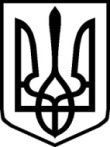 УКРАЇНАУКРАЇНАНОВОГРАД-ВОЛИНСЬКА РАЙОННА РАДАНОВОГРАД-ВОЛИНСЬКА РАЙОННА РАДАЖИТОМИРСЬКОЇ ОБЛАСТІЖИТОМИРСЬКОЇ ОБЛАСТІР І Ш Е Н Н ЯР І Ш Е Н Н ЯТретя (позачергова) сесія                              VІІI  скликаннявід  24 грудня  2020  року